Next Meeting:December 19, 2017- 8:30-10:00am, Room 302 MiddletonData Stewardship Council Meeting                              Agenda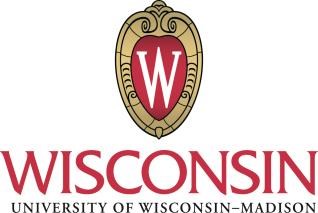 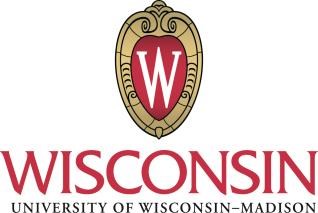 Date: Wednesday, November 29, 2017Start/End Time:  8:30 AM – 10:00 AMLocation: Middleton Building – Rm 302Data Stewardship Council Meeting                              AgendaDate: Wednesday, November 29, 2017Start/End Time:  8:30 AM – 10:00 AMLocation: Middleton Building – Rm 302Data Stewardship Council Meeting                              AgendaDate: Wednesday, November 29, 2017Start/End Time:  8:30 AM – 10:00 AMLocation: Middleton Building – Rm 302TimeAgenda ItemLengthReview/Approve Meeting Minutes8:30 AMReview of Stewardship/Custodianship of InfoAccess Tables30 min9:00 AMDiscussion of Future Data Warehouse Architect30 min9:30 AMReview of Restricted Admin Data Training Material 20 min